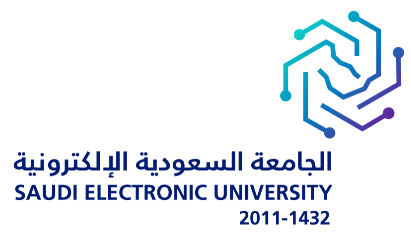 اسم المتقدمـة: المسمى الوظيفي:الرقم الوظيفي: آخر درجة علمية:الكلية: البريد الإلكتروني: القسم: رقم الجوال:محققغير محققحالياً لا يستطيع الدراسة خارج المملكة بنظام الإبتعاث الكامل□□أمضى ما لا يقل عن سنة واحدة من تاريخ التعيين بالجامعة على وظيفة محاضر أو معيد□□استيفاء مستندات التقديم المطلوبة (التعهد + نموذج التقديم)□□مجلس القسمرقم الجلسةتاريخهاالتوصيةمجلس القسم□ موافقة                     □ عدم موافقةمجلس القسممبررات الموافقةفي حال وجود ضوابط غير محققةمبررات الموافقةفي حال وجود ضوابط غير محققةمجلس القسمرئيسـ/ــة القسمرئيسـ/ــة القسممجلس القسمالتوقيعالتوقيعمجلس القسمالتاريخالتاريخمجلس الكليةرقم الجلسةتاريخهاالتوصيةمجلس الكلية□ موافقة                     □ عدم موافقةمجلس الكليةمبررات الموافقةفي حال وجود ضوابط غير محققةمبررات الموافقةفي حال وجود ضوابط غير محققةمجلس الكليةعميد/ة الكليةعميد/ة الكليةمجلس الكليةالتوقيعالتوقيعمجلس الكليةالتاريخالتاريخ